Управляющая компания  ООО «Жилкомсервис №2 Калининского района»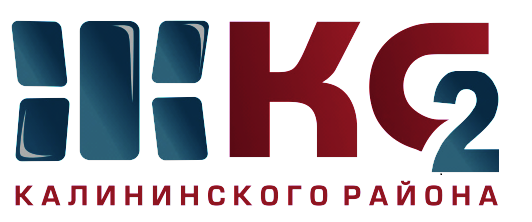 Проведение текущего ремонта общего имущества МКД по ООО "Жилкомсервис № 2  Калининского района"Проведение текущего ремонта общего имущества МКД по ООО "Жилкомсервис № 2  Калининского района"Проведение текущего ремонта общего имущества МКД по ООО "Жилкомсервис № 2  Калининского района"Проведение текущего ремонта общего имущества МКД по ООО "Жилкомсервис № 2  Калининского района"Проведение текущего ремонта общего имущества МКД по ООО "Жилкомсервис № 2  Калининского района"Проведение текущего ремонта общего имущества МКД по ООО "Жилкомсервис № 2  Калининского района"Проведение текущего ремонта общего имущества МКД по ООО "Жилкомсервис № 2  Калининского района"Проведение текущего ремонта общего имущества МКД по ООО "Жилкомсервис № 2  Калининского района"Проведение текущего ремонта общего имущества МКД по ООО "Жилкомсервис № 2  Калининского района"Проведение текущего ремонта общего имущества МКД по ООО "Жилкомсервис № 2  Калининского района"за период с 22.07.2019 по 26.07.2019за период с 22.07.2019 по 26.07.2019за период с 22.07.2019 по 26.07.2019за период с 22.07.2019 по 26.07.2019за период с 22.07.2019 по 26.07.2019за период с 22.07.2019 по 26.07.2019за период с 22.07.2019 по 26.07.2019за период с 22.07.2019 по 26.07.2019за период с 22.07.2019 по 26.07.2019за период с 22.07.2019 по 26.07.2019Адреса, где проводится текущий ремонтАдреса, где проводится текущий ремонтАдреса, где проводится текущий ремонтАдреса, где проводится текущий ремонтАдреса, где проводится текущий ремонтАдреса, где проводится текущий ремонтАдреса, где проводится текущий ремонтАдреса, где проводится текущий ремонтАдреса, где проводится текущий ремонтАдреса, где проводится текущий ремонткосметический ремонт лестничных клетокосмотр и ремонт фасадовобеспечение нормативного ТВРгерметизация стыков стенов. панелейремонт крышликвидация следов протечекустановка энергосберегающих технологийремонт квартир ветеранам ВОВ, инвалидов, малоимущих гражданпроверка внутриквартирного оборудованияУправляющая компания, ответственная за выполнении работ12345678910Тихорецкий пр., д. 7 корп. 6 - в работе 1,2 пар.Науки пр., д. 12 корп. 5 - работы законченыС. Ковалевской, д. 12 корп. 1 - 4 пар в работеНауки пр., д. 12, Гражданский пр., д. 90 корп. 1, Гражданский пр., д. 94 корп. 2 - ремонт цоколя, фасада 1 эт  Тихорецкий пр.д.33 к 2 -ремонт переходных лоджийВавиловых, д. 7 корп. 2 - ремонт фасада (мест с утраченной облицовочной плиткой) - высотные работыГражданский пр., д. 68 - ремонт фасада в процессеНепокоренных пр.д.13, корп.1 - нормализация ТВР С. Ковалевской, д. 12 корп. 1, 10, 18 корп. 1Гражданский пр., д. 90 корп., 1, д. 90 корп. 7Тихорецкий пр., д. 9 корп. 9Гражданский пр., д. 94 корп. 2 - в работеНауки пр., д. 45 корп. 2 кв. 105,106 - работы законченыГражданский пр., д. 43 корп. 1 кв. 26Гражданский пр., д. 79 корп. 2 кв. 88Гражданский пр., д. 76  кв. 10, кв. 12Тихорецкий пр., д. 9 корп. 4, 9 корп. 9  -  установка энергосберегающих светильников в парадных - работы законченыНепокоренных, д. 11, 7/1, 13/3 - установка энергосберегающих светильников - в работеГражданский пр., д. 9,9а, Вавиловых ул., д. 11/4, 11/5 - частичная изоляция трубопровода ЦО в подвальном помещенииВавиловых ул., д. 11/4,11/5,15/3ООО "Жилкомсервис №2"